Фактори позитивної стійкої навчальної мотивації (Є. П. Ільїна) зміст навчального матеріалу; організація навчальної діяльності, що включає три основних етапи:мотиваційний, операційно-пізнавальний, рефлексивно-оцінний;колективні форми навчальної діяльності; оцінка навчальної діяльності; стиль педагогічної діяльності. Причини негативного ставлення до навчання:навчальний матеріал не сприяє підтримці допитливості, не відповідає рівню розумового розвитку вихованців; прийоми і методи роботи не відповідають пробудженню активності і самостійності дітей; засоби спонукання відповідають причин негативного ставлення до навчання. 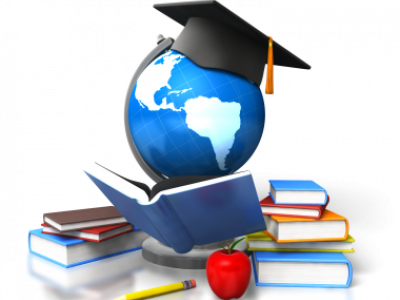 Рекомендації щодо підвищення навчальної  мотиваціїДонецький обласний палацдитячої та юнацької творчості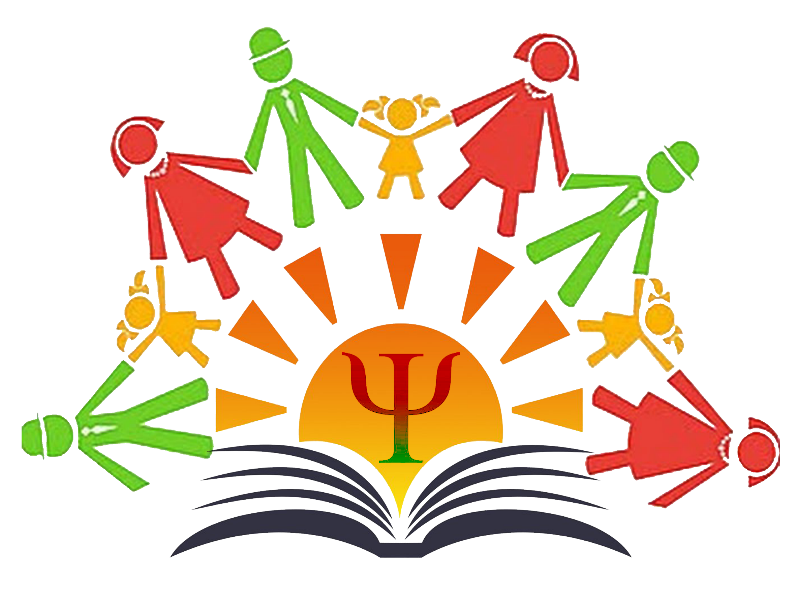 Формування і підтримка навчальної мотивації вихованцівАліна АХАНКІНАпрактичний психологЩо таке навчальна мотивація?Мотивація (від лат. «рухати») - загальна назва для процесів, методів, засобів спонукання вихованців до активної пізнавальної діяльності. Мотивація є багатовимірним утворенням окремих мотивів, потреб, цілей, намірів, інтересів, ідеалів, цінностей. Мотивація, як процес зміни станів і відносин особистості, ґрунтується на мотивах, під якими розуміються конкретні спонукання, причини, що змушують вихованців вчитися, діяти, робити вчинки.Навчальна мотивація складається з ряду спонукань, які постійно змінюються і вступають в нові зв'язки один з одним. Спонукання до навчання може бути: ситуативним, коли спонуками є мотиви, пов'язані з необхідністю виявити, продемонструвати певні знання,вміння та навички у конкретній ситуації; особистісним, пов'язаним з потребою учня в самовдосконаленні, досягненні духовних цілей, ідеалів, безпосередньо спрямованих на розвиток його особистості, на духовне, моральне й інтелектуальне зростання.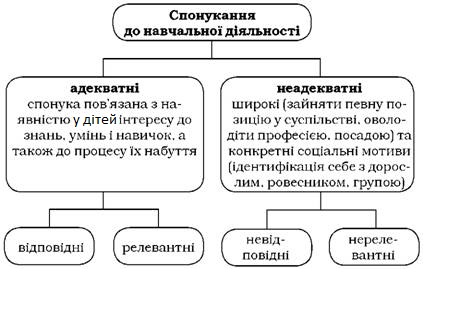 Види мотивів навчальної діяльності Пізнавальні мотиви:Соціальні мотиви :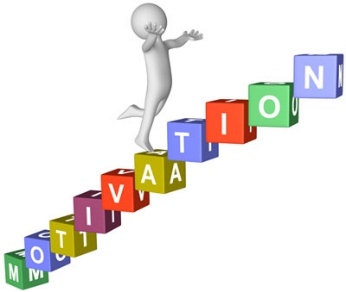 Методи мотивації навчальної діяльностіМетоди навчальної мотивації 